Les tarifs imprimés au verso vous donnent la somme à régler chaque mois en fonction du régime            et de la classe de votre enfant. Ces montants sont approximatifs, car ils ne tiennent pas compte            des éventuels suppléments ou réductions (voir options et réductions ci-dessous).1 – CONTRIBUTION FAMILIALELe fonctionnement de l’établissement est financé en partie par l’Etat et les collectivités territoriales (Conseil Général pour les collèges, Conseil Régional pour les lycées). L’investissement (constructions, achat de mobilier, de matériel) est quant à lui à la charge des familles. Il est couvert                          par les contributions familiales et les dons. L’entretien et l’amélioration du cadre de vie                     de vos enfants dépendent donc essentiellement des contributions que nous percevons.La contribution familiale inclut la scolarité proprement dite, l’externat surveillé (prise en charge     des élèves en dehors des cours), et les frais généraux. Seule la scolarité peut éventuellement faire l’objet d’une remise.2 – DEMI-PENSIONLe tarif de la demi-pension est forfaitaire, quel que soit le nombre de repas. Il comprend le repas    du midi, ainsi que le coût de la surveillance des élèves.3 – FRAIS ANNEXESA / COTISATIONSCes sommes sont collectées et reversées à des organismes extérieurs : services départementaux     de l’Enseignement Catholique, assurance scolaire (obligatoire pour tous), U.G.S.E.L. (Association Sportive), A.P.E.L. (par famille)…B / FRAIS GENERAUXFournitures scolaires et frais d’examens de 17 € à 67 €.Mise à disposition d’un casier : 23 €.Le cas échéant, frais bancaires inhérents aux incidents de paiement (chèque ou prélèvement rejeté).4 – REDUCTION POUR ABSENCEUne réduction sur demi-pension est accordée dans le cas suivant : absence d’au moins                  deux semaines consécutives pour maladie.5 – BOURSE NATIONALELes dossiers pourront être retirés à l’accueil le jour de la rentrée, et devront impérativement        être rendus pour le 30 septembre 2016.…/…6 – MODE DE REGLEMENTUne facture annuelle est établie pour chaque famille en septembre. Le total de cette facture           est à régler en dix mensualités au début de chaque mois (chèque bancaire ou postal, espèces           ou prélèvement automatique).Nous demandons à tous ceux qui le peuvent d’opter pour le prélèvement automatique.Une facture de régularisation est établie début juillet. C’est à ce moment que sont pris                       en considération les éléments imprévisibles en début d’année (réduction pour absences,    Profession de Foi, repas exceptionnels…).Les familles qui, pour des raisons diverses, auraient des difficultés à honorer leurs mensualités, pourront faire une demande d’aide financière à la rentrée. Une note donnant toutes les précisions utiles pour obtenir une aide (bourse nationale…) est jointe à la facture annuelle établie en septembre.TARIFS ANNUELS (sur 10 mois hors options et réductions)TOUT MOIS COMMENCE EST DÛ.Remise scolarité : 10 % pour deux enfants, 15 % pour trois enfants…DETAIL DES PRELEVEMENTSRégimeExterneDemi-Pensionnaire• Contribution familiale420 €420 €• Demi-pension-720 €• Frais annexes(cotisations et frais généraux)de 162 € à 213 €de 162 € à 213 €Totalde 582 € à 633 €de 1 302 € à 1 353 €DatesPour un externePour un externePour un externePour un externePour un demi-pensionnairePour un demi-pensionnairePour un demi-pensionnairePour un demi-pensionnaireDates6ème5ème4ème3ème6ème5ème4ème3èmeau 10/09/201661,00 €58,00 €61,00 €63,00 €133,00 €130,00 €133,00 €135,00 €au 01/10/201660,00 €58,00 €60,00 €63,00 €132,00 €130,00 €132,00 €135,00 €au 01/11/201661,00 €58,00 €61,00 €63,00 €133,00 €130,00 €133,00 €135,00 €au 01/12/201660,00 €58,00 €60,00 €63,00 €132,00 €130,00 €132,00 €135,00 €au 01/01/201761,00 €58,00 €61,00 €63,00 €133,00 €130,00 €133,00 €135,00 €au 01/02/201760,00 €58,00 €60,00 €63,00 €132,00 €130,00 €132,00 €135,00 €au 01/03/201761,00 €59,00 €61,00 €64,00 €133,00 €131,00 €133,00 €136,00 €au 01/04/201760,00 €58,00 €60,00 €63,00 €132,00 €130,00 €132,00 €135,00 €au 01/05/201761,00 €59,00 €61,00 €64,00 €133,00 €131,00 €133,00 €136,00 €au 01/06/201760,10 €58,10 €60,10 €63,10 €132,10 €130,10 €132,10 €135,10 €au 15/07/2017Solde + Facture de régularisationSolde + Facture de régularisationSolde + Facture de régularisationSolde + Facture de régularisationSolde + Facture de régularisationSolde + Facture de régularisationSolde + Facture de régularisationSolde + Facture de régularisationTotal605,10582,10605,10632,101 325,101 302,101 325,101 352,10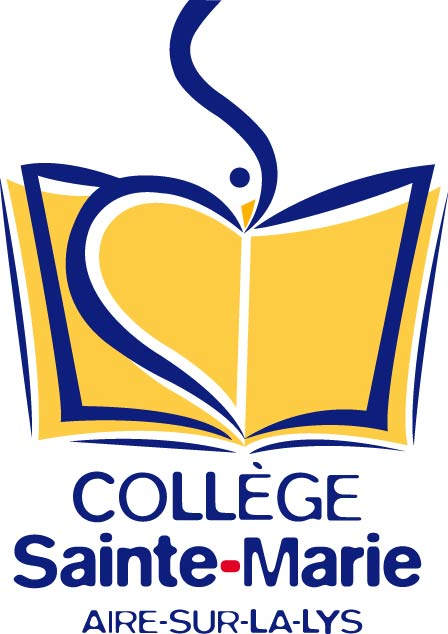 